SPECYFIKACJE TECHNICZNE WYKONANIA
I ODBIORU ROBÓT BUDOWLANYCHInstalacje sanitarneSPIS TREŚCI1. WSTĘP	42. MATERIAŁY	93. SPRZĘT	114. TRANSPORT	115. WYKONANIE ROBÓT	126. KONTROLA JAKOŚCI ROBÓT	127. OBMIAR ROBÓT	138. ODBIÓR ROBÓT	14Roboty objęte STWiORB odbiera Zamawiający/Inspektor Nadzoru na podstawie przedstawionych przez Wykonawcę szkiców, dzienników pomiarowych i protokołów. W przypadku niezgodności, choć jednego elementu robót z wymaganiami, roboty uznaje się za niezgodne z Dokumentacją Projektową i Wykonawca zobowiązany jest do ich poprawy na własny koszt.	149. PODSTAWA PŁATNOŚCI	1410. PRZEPISY ZWIĄZANE	1411. SZCZEGÓŁOWA SPECYFIKACJA TECHNICZNA WYKONANIA I ODBIORU ROBÓT BUDOWLANYCH	16SST 01 – 45000000-7 Roboty budowlane	16SST 02 – 45332000 -3 Roboty instalacyjne wodne i kanalizacyjne	18SPECYFIKACJA TECHNICZNAWSTĘPPrzedmiot specyfikacji technicznejSpecyfikacja Techniczna (ST) odnosi się do wymagań wspólnych dla poszczególnych wymagań technicznych dotyczących wykonania i odbioru robót branży sanitarnej w ramach zadania: „, zlokalizowanym na działce ew. nr dz. 322/104 w obrębie 060303_2.0043 Okszów-Kolonia przy ul. Szkolna 2, 22-105 Okszów.”Zakres stosowania Specyfikacji TechnicznejSpecyfikacja Techniczna jest stosowana jako dokument przetargowy 
i kontraktowy przy zlecaniu i realizacji robót budowlanych w obiekcie.Zakres robót objętych Specyfikacją TechnicznąWymagania ogólne należy rozumieć i stosować w powiązaniu ze Szczegółowymi Specyfikacjami Technicznymi dla poszczególnych rodzajów robót. Specyfikacje Techniczne zgodne są z zasadami "Wytycznych zlecania robót, usług 
i dostaw w drodze przetargu i uwzględniają normy państwowe, instrukcje i przepisy stosujące się do robót wymienionych w punkcie 1.1.Określenia podstawoweUżyte w ST wymienione poniżej określenia, należy rozumieć w każdym przypadku następująco:Budynek – obiekt budowlany, „który jest trwale związany z gruntem, wydzielony
z przestrzeni za pomocą przegród budowlanych, posiada fundamenty i dachy”. Roboty budowlane – budowa, a także prace polegające na przebudowie, montażu, remoncie lub rozbiórce obiektu budowlanego.Teren budowy/prac – przestrzeń, w której prowadzone są roboty budowlane wraz
z przestrzenią zajmowaną przez zaplecze budowy.Dokumentacja projektowa – dokumentacja projektowa zadania inwestycyjnego wraz z załącznikami opracowana na podstawie rozporządzenia w sprawie szczegółowego zakresu i formy dokumentacji projektowej, specyfikacji technicznych wykonania i odbioru robót budowlanych oraz programu funkcjonalno-użytkowegoDokumentacja powykonawcza – dokumentacja budowy z naniesionymi zmianami dokonanymi w toku wykonywania robot oraz geodezyjnymi pomiarami powykonawczymi.Obmiar robót – pomiar wykonywanych robót budowlanych, dokonywanych w celu weryfikacji i ich ilości robót w ustalonych jednostkach przedmiarowych.Aprobata techniczna – pozytywna ocena techniczna wyrobu, stwierdzającą jego przydatność do stosowania w budownictwie. Inspektor Nadzoru – osoba posiadająca odpowiednie wykształcenie techniczne, 
praktykę zawodową i uprawnienia, wykonująca samodzielne funkcje techniczne 
w budownictwie, której Zamawiający powierza nadzór nad pracami.Kierownik budowy – osoba wyznaczona przez Wykonawcę, upoważniona 
do kierowania robotami i do występowania w jego imieniu w sprawach ich realizacji kontraktu, ponoszącą ustawowa odpowiedzialność za prowadzoną budowę.Projektant – uprawniona osoba prawna lub fizyczna będącą autorem dokumentacji projektowej.Polecenie Inspektora Nadzoru – wszelkie polecenia przekazane Wykonawcy przez
Inspektora Nadzoru, w formie pisemnej, dotyczące sposobu realizacji robót lub innych spraw związanych z prowadzeniem budowy.Wyrób budowlany – wyrób lub zestaw wyprodukowany i wprowadzony do obrotu
w celu trwałego wbudowania w obiektach budowlanych lub ich częściach, którego właściwości wpływają na właściwości użytkowe obiektów budowlanych w stosunku do podstawowych wymagań dotyczących obiektów budowlanych.Materiały – wszelkie materiały naturalne i wytwarzane jak również różne tworzywa
i wyroby niezbędne do wykonania robót, zgodnie z dokumentacją projektową
i specyfikacjami technicznymi zaakceptowane przez Inspektora nadzoru.ITB – Instytut Techniki BudowlanejPZH – Państwowy Zakład Higieny.Ogólne wymagania dotyczące robótWykonawca jest odpowiedzialny za prowadzenie robót zgodnie z umową
i ścisłe przestrzeganie harmonogramu robót oraz za jakość zastosowanych materiałów i wykonywanych robót, za ich zgodność z projektem przekazanym przez Zamawiającego, wymaganiami specyfikacji technicznych i programu zapewnienia jakości, projektu organizacji robót oraz poleceniami Zamawiającego.Wykonawca ponosi odpowiedzialność za dokładne wyliczenie (sztuk
i powierzchni) wszystkich elementów robót zgodnie z zakresem przewidzianym
w dokumentacji projektowej .Decyzje Zamawiającego dotyczące akceptacji lub odrzucenia materiałów
i elementów robót będą oparte na wymaganiach sformułowanych w umowie, projekcie wykonawczym i szczegółowych specyfikacjach technicznych, a także 
w normach i wytycznych wykonania i odbioru robót.W trakcie trwania budowy i przed zakończeniem robót Wykonawca jest zobowiązany do dostarczania na polecenie Zamawiającego i/lub Inspektora Nadzoru następujących dokumentów: rysunki robocze, aktualizacja harmonogramu robót, dokumentacja powykonawcza.Przekazanie terenu pracZamawiający protokolarnie przekaże Wykonawcy teren prac. Na Wykonawcy spoczywa odpowiedzialność za ochronę terenu do chwili odbioru ostatecznego robót.Zgodność robót z dokumentacją projektową i SSTDokumentacja projektowa, ST, SST oraz ew. dodatkowe dokumenty przekazane Wykonawcy przez Zamawiającego i/lub Inspektora Nadzoru stanowią załączniki do umowy, a wymagania wyszczególnione w choćby jednym z nich są obowiązujące dla Wykonawcy tak, jakby były zawarte w całej dokumentacji.Wykonawca jest zobowiązany wykonywać wszystkie roboty ściśle według otrzymanej dokumentacji technicznej. Jeśli jednak w czasie realizacji robót okaże się, że dokumentacja projektowa nie pokrywa w całości zamierzeń robót budowlanych, Wykonawca przygotuje na własny koszt niezbędne rysunki i przedłoży je do akceptacji Zamawiającemu.Wykonawca zobowiązany jest do kompletnego wykonania zamówienia, w tym wykonania robót bezpośrednio wynikających z dokumentacji, jak również robót nie ujętych w dokumentacji technicznej, a których wykonanie niezbędne w celu poprawnego wykonania i funkcjonowania przedmiotu zamówienia, z punktu widzenia celu, któremu ma służyć.Wykonawca nie może wykorzystywać błędów lub opuszczeń w dokumentach kontraktowych, a o ich wykryciu winien natychmiast powiadomić Zamawiającego i/lub Inspektora Nadzoru, który podejmie decyzję o wprowadzeniu odpowiednich zmian.Wszystkie wykonane roboty i dostarczone materiały będą zgodne 
z dokumentacją projektową, ST i SST.Dane określone w dokumentacji projektowej i w SST będą uważane za wartości docelowe, od których dopuszczalne są odchylenia w ramach określonego przedziału tolerancji. Cechy materiałów i elementów budowli muszą wykazywać zgodność
z określonymi wymaganiami, a rozrzuty tych cech nie mogą przekraczać dopuszczalnego przedziału tolerancji.W przypadku, gdy materiały lub roboty nie będą w pełni zgodne z dokumentacją projektową lub SST i wpłynie to na niezadowalającą jakość elementu budowli, 
to takie materiały zostaną zastąpione innymi, a elementy budowli rozebrane 
i wykonane na koszt Wykonawcy.Zabezpieczenie terenu pracWykonawca jest zobowiązany do zabezpieczenia terenu prac aż do zakończenia i odbioru ostatecznego robót. Koszt w/w nie podlega odrębnej zapłacie 
i przyjmuje się, że jest włączony w cenę kontraktową.Ochrona własności i urządzeńWykonawca jest odpowiedzialny za jakiejkolwiek szkody w budynku, spowodowane przez jego działania podczas realizacji prac oraz za ochronę istniejących instalacji naziemnych i podziemnych urządzeń znajdujących się 
w obrębie prac. Gdy wystąpi konieczność przeniesienia instalacji i urządzeń nie ujętych w niniejszej dokumentacji, Wykonawca ma obowiązek poinformować Zamawiającego o zamiarze rozpoczęcia takiej pracy. Wykonawca poinformuje Zamawiającego o każdym uszkodzeniu tych urządzeń lub instalacji.Ochrona środowiska w czasie wykonywania robótWykonawca ma obowiązek znać i stosować w czasie prowadzenie robót wszelkie przepisy dotyczące ochrony środowiska naturalnego.W okresie trwania remontu i wykańczania robót Wykonawca będzie podejmować wszelkie uzasadnione kroki mające na celu stosowanie się do przepisów i norm dotyczących ochrony środowiska na terenie prac oraz będzie unikać uszkodzeń lub uciążliwości dla osób lub dóbr publicznych i innych, 
a wynikających z nadmiernego hałasu, wibracji, zanieczyszczenia lub innych przyczyn powstałych w następstwie jego sposobu działania.Wszystkie prace prowadzone w sąsiedztwie systemu korzeniowego pozostawionych drzew powinny być wykonane ręcznie. Odsłonięte podczas robót ziemnych korzenie należy niezwłocznie okryć matami słomianymi. Ścianę wykopów od strony drzewa należy przykryć warstwą torfu, a następnie okryć matami słomianymi. Torf należy utrzymywać w stanie wilgotnym. W bezpośrednim sąsiedztwie istniejących drzew nie należy składować ziemi z wykopów , piasku, materiałów które mogą zmienić chemizację gleby (paliwa, wapno, oleje itp.) oraz palić ognisk. Pnie drzew należy osłonić matami słomianymi i odeskować do wys. 1,5m.Ochrona przeciwpożarowaWykonawca będzie przestrzegać przepisów ochrony przeciwpożarowej. 
Ew. materiały łatwopalne będą składowane w sposób zgodny z odpowiednimi przepisami i zabezpieczone przed dostępem osób trzecich.Zapewnienie bezpieczeństwa i ochrony zdrowiaWykonawca dostarczy i będzie utrzymywał wyposażenie konieczne dla zapewnienia bezpieczeństwa. Zapewni wyposażenia w urządzenia socjalne, oraz odpowiednie wyposażenie i odzież wymaganą dla ochrony życia i zdrowia personelu. Uważa się, że koszty zachowania zgodności z wspomnianymi powyżej przepisami bezpieczeństwa i ochrony zdrowia są wliczone w cenę ryczałtową.Wykonawca będzie stosował się do wszystkich przepisów prawnych obowiązujących w zakresie bezpieczeństwa przeciwpożarowego. Użycie materiałów, które wpływają na trwałe zmiany środowiska, ani materiałów emitujących promieniowanie w ilościach wyższych niż zalecane w projekcie nie będzie akceptowane.Strefa niebezpieczna, w której istnieje możliwość spadania z wysokości przedmiotów powinna być oznakowana i ogrodzona w sposób uniemożliwiający dostęp osobom postronnym.Zagrożenia występujące przy wykonywaniu robót opisano w BIOZ.Maszyny i urządzenia wykorzystywane przy pracach winny być montowane 
i eksploatowane zgodnie z instrukcją producenta oraz spełniać wymagania dotyczące systemu oceny zgodności.Ochrona i utrzymanie robótWykonawca jest odpowiedzialny za ochronę robót i za wszelkie materiały
i urządzenia używane do robót od daty rozpoczęcia do daty wydania potwierdzenia zakończenia przez Inspektora Nadzoru. Stosowanie się do prawa i innych przepisówWykonawca zobowiązany jest znać wszystkie przepisy i wytyczne, które są
w jakikolwiek sposób związane z robotami i będzie w pełni odpowiedzialny 
za przestrzeganie tych praw, przepisów i wytycznych podczas prowadzenia robót.MATERIAŁYKażdy materiał i wyrób budowlany powinien posiadać dokumenty świadczące 
o dopuszczeniu do obrotu i powszechnego lub jednostkowego zastosowania, zgodnie z ustawa z 16 kwietnia 2004 r. o wyrobach budowlanych (Dz. U. z 2004 r. Nr 92, poz. 881), karty techniczne lub zalecenia producentów, dotyczące stosowania. Wykonawca przedstawi stosowne na każde wezwanie Zamawiającego/Inspektora Nadzoru.Każdy materiał i wyrób stosowany do wykonania robót powinien mieć:oznakowanie znakiem CE oznaczające, że dokonano oceny ich zgodności 
ze zharmonizowaną normą europejska, wprowadzona do zbioru Polskich Norm, 
z europejska aprobata techniczna lub krajową specyfikacja techniczna państwa członkowskiego Unii Europejskiej lub Europejskiego Obszaru Gospodarczego, uznaną przez Komisję Europejską za zgodną z wymaganiami podstawowymi, albodeklarację zgodności z uznanymi regułami sztuki budowlanej wydaną przez producenta, jeżeli dotyczy ona wyrobu umieszczonego w wykazie wyrobów mających niewielkie znaczenie dla zdrowia i bezpieczeństwa określonym przez Komisję Europejską, albooznakowanie znakiem budowlanym oznaczające, że są to wyroby nie podlegające obowiązkowemu oznakowaniu CE, dla których dokonano oceny zgodności z Polską Normą lub aprobatą techniczną, bądź uznano za „regionalny wyrób budowlany”.Do wykonania robót budowlanych należy stosować wyłącznie materiały posiadające dopuszczenia do stosowania w budownictwie. Wykonawca na każde wezwanie przedłoży Zamawiającemu szczegółową informację o źródle produkcji, zakupu lub pozyskania takich materiałów, atestach, itp. W przypadku materiałów, dla których w ST lub SST wymagane są atesty, każda partia dostarczona na budowę musi posiadać atest określający w sposób jednoznaczny jej cechy.Oznakowanie materiałów i wyrobów (lub ich opakowań) powinno umożliwiać identyfikację producenta i typu wyrobu, kraju pochodzenia, daty produkcji 
(ew. nr partii).Niedopuszczalne jest stosowanie do robót wyrobów nieznanego pochodzenia. Każdy rodzaj robót, w którym znajdują się niezaakceptowane materiały, Wykonawca wykonuje na własne ryzyko, licząc się z jego nieprzyjęciem.Wszystkie materiały powinny być dostarczane w oryginalnych opakowaniach 
i przechowywane zgodnie z instrukcją producenta oraz odpowiednią Aprobatą Techniczną. Wykonawca jest zobowiązany zapewnić, żeby materiały i urządzenia tymczasowo składowane na budowie, były zabezpieczone przed uszkodzeniem.Materiały nie odpowiadające wymaganiom jakościowym zostaną przez Wykonawcę wywiezione z terenu budowy, bądź złożone w miejscu wskazanym przez Inspektora Nadzoru. Każdy rodzaj robót, w których znajdują się niezbadane i nie zaakceptowane materiały, Wykonawca wykonuje na własne ryzyko licząc się, że nie będzie przyjęty i zostanie usunięty na koszt Wykonawcy oraz niezapłacony.Materiały zgodnie z SST.Rozwiązanie systemowe od producentów.SPRZĘTWykonawca jest zobowiązany do używania jedynie takiego sprzętu, który 
nie spowoduje niekorzystnego wpływu na jakość wykonywanych robót.Sprzęt będący własnością Wykonawcy lub wynajęty do wykonania robót ma być utrzymywany w dobrym stanie i gotowości do pracy. Powinien być zgodny z normami ochrony środowiska i przepisami dotyczącymi jego użytkowania.Sprzęt i narzędzia zmechanizowane powinny być montowane, eksploatowane 
i obsługiwane zgodnie z instrukcją producenta oraz spełniać wymagania określone 
w przepisach dotyczących systemu oceny zgodności. Wykonawca przystępujący do wykonania robót powinien wykazać się możliwością korzystania z następującego sprzętu do: urządzeń oraz sprzętu ochronnego zabezpieczających prace na wysokościach,rusztowań.TRANSPORTWykonawca jest zobowiązany do stosowania jedynie takich środków transportu, które nie wpłyną niekorzystnie na jakość wykonywanych robót i właściwości przewożonych materiałów. Wykonawca będzie usuwać na bieżąco na własny koszt, wszelkie zanieczyszczenia spowodowane jego pojazdami lub pojazdami dostawców Wykonawcy.Załadunek, transport oraz wyładunek należy prowadzić zgodne z wytycznymi producenta/dostawcy materiałów i sprzętu.Przy ruchu po drogach publicznych pojazdy muszą spełniać wymagania dotyczące przepisów ruchu drogowego, szczególnie te dot. dopuszczalnych obciążeń na osie i innych parametrów technicznych. Środki transportu nie odpowiadające warunkom umowy, będą usunięte na koszt Wykonawcy.Wykonawca jest zobowiązany usuwać na bieżąco, na własny koszt, wszelkie uszkodzenia i zanieczyszczenia spowodowane przez jego pojazdy na drogach publicznych oraz dojazdach do terenu budowy.WYKONANIE ROBÓTWykonawca jest odpowiedzialny za prowadzenie robót zgodnie z umową oraz 
za jakość zastosowanych materiałów i wykonywanych robót, za ich zgodność
z dokumentacją projektową, wymaganiami ST, projektem organizacji robót opracowanym przez Wykonawcę i/lub poleceniami Inspektora Nadzoru.Błędy popełnione przez Wykonawcę w wyznaczaniu robót zostaną usunięte przez Wykonawcę na własny koszt z wyjątkiem sytuacji, kiedy dany błąd okaże się skutkiem błędu zawartego w danych dostarczonych Wykonawcy na piśmie przez Zamawiającego i/lub Inspektora Nadzoru.Przed przystąpieniem do prac rozbiórkowych (demontażu) należy w pierwszej kolejności przygotować i zabezpieczyć teren prowadzonych prac. Przygotowanie obiektu powinno polegać na ogrodzeniu, uprzątnięciu niepotrzebnych przedmiotów oraz umieszczeniu napisów informacyjnych o grożącym niebezpieczeństwie oraz zakazie wstępu na przedmiotowy teren osób nie zatrudnionych przy robotach.KONTROLA JAKOŚCI ROBÓTCelem kontroli jakości robót jest takie sterowanie ich przygotowaniem
i wykonaniem, aby osiągnąć założoną jakość robót.Przed przystąpieniem do robót dociepleniowych należy przeprowadzić badania materiałów i urządzeń, które będą wykorzystane do wykonywania robót.Zasady kontroli jakości robótWykonawca jest odpowiedzialny za pełną kontrolę robót i jakości materiałów. Zapewni on odpowiedni system kontroli, personel, sprzęt i wszelkie urządzenia niezbędne do pobierania próbek i badania materiałów oraz jakości wykonania robót.Wykonawca będzie przeprowadzać pomiary i badania materiałów i robót 
z częstotliwością zapewniającą stwierdzenie, że roboty wykonano zgodnie 
z wymaganiami zawartymi w dokumentacji projektowej, ST i SST lub 
z częstotliwością określoną przez Zamawiającego/Inspektora Nadzoru.Minimalne wymagania co do zakresu badań i ich częstotliwość są określone
w ST, SST, normach i wytycznych. W przypadku, gdy nie zostały one tam określone, Inspektor Nadzoru ustali jaki zakres kontroli jest konieczny, aby zapewnić wykonanie robót zgodnie z umową. Wszystkie koszty związane z organizowaniem 
i prowadzeniem badań ponosi Wykonawca.Próbki będą pobierane losowo. Zaleca się stosowanie statystycznych metod pobierania próbek, opartych na zasadzie, że wszystkie jednostkowe elementy produkcji mogą być z jednakowym prawdopodobieństwem wytypowane do badań. Badania i pomiaryBadania i pomiary zgodnie z wymaganiami norm. W przypadku, gdy normy nie obejmują jakiegokolwiek badania wymaganego w ST lub SST, stosować można wytyczne krajowe, albo inne procedury, zaakceptowane przez Inspektora Nadzoru.Certyfikaty i deklaracjeDopuszcza do użycia tylko te materiały, które posiadają:certyfikat na znak bezpieczeństwa wykazujący, że zapewniono zgodność
z kryteriami technicznymi określonymi na podstawie Polskich Norm, aprobat technicznych oraz właściwych przepisów i dokumentów technicznych,deklarację zgodności lub certyfikat zgodności z:Polską Normą, lubAprobatą techniczną, w przypadku wyrobów, dla których nie ustanowiono Polskiej Normy, jeżeli nie są objęte certyfikacją określoną w pkt. 1 które spełniają wymogi Specyfikacji Technicznych.OBMIAR ROBÓTObmiar określa faktyczny zakres wykonywanych robót zgodnie z dokumentacją projektową i ST, w jednostkach ustalonych w kosztorysie.Jakikolwiek błąd lub przeoczenie (opuszczenie) w ilościach podanych w ślepym kosztorysie lub gdzie indziej w Dokumentacji Projektowej nie zwalnia Wykonawcy 
od obowiązku ukończenia wszystkich robót. Błędne dane zostaną poprawione 
wg instrukcji Zamawiającego i/lub Inspektora Nadzoru na piśmie.Długości i odległości pomiędzy wyszczególnionymi punktami skrajnymi będą obmierzone poziomo wzdłuż linii osiowej. Objętości będą liczone w m3 jako długość pomnożona przez średni przekrój. Ilości, które mają być obmierzone długościowo, będą mierzone w metrach, powierzchnie w m2. Dla instalacji rurowych i izolacji w mb. Dla armatury i urządzeń w szt.ODBIÓR ROBÓTRoboty objęte STWiORB odbiera Zamawiający/Inspektor Nadzoru na podstawie przedstawionych przez Wykonawcę szkiców, dzienników pomiarowych i protokołów. W przypadku niezgodności, choć jednego elementu robót z wymaganiami, roboty uznaje się za niezgodne z Dokumentacją Projektową i Wykonawca zobowiązany jest do ich poprawy na własny koszt.Rodzaje odbiorów robót W zależności od ustaleń zawartych w Umowie z Wykonawcą, roboty mogą podlegać następującym etapom odbioru:odbiorowi robót zanikających i ulegających zakryciu,odbiorowi częściowemu,odbiorowi ostatecznemu,odbiorowi pogwarancyjnemu.Dokumenty do odbioru ostatecznegoDokumentem do dokonania odbioru ostatecznego robót jest protokół odbioru ostatecznego robót sporządzony wg wzoru i zasad ustalonych przez Zamawiającego.PODSTAWA PŁATNOŚCIZgodnie z zapisami Umowy pomiędzy Zamawiającym, a Wykonawcą.PRZEPISY ZWIĄZANEUstawa z dnia 7 lipca 1994 r. - Prawo budowlane  (Dz.U. 1994 nr 89 poz. 414 
z późn. zm.).Rozporządzenie Ministra Infrastruktury z dnia 26 czerwca 2002 roku w sprawie dziennika budowy, montażu i rozbiórki, tablicy informacyjnej oraz ogłoszenia zawierającego dane dotyczące bezpieczeństwa pracy i ochrony zdrowia 
(Dz.U. 2002 nr 108 poz. 953).Rozporządzenie Ministra Infrastruktury z dnia 12 kwietnia 2002 roku w sprawie warunków technicznych, jakim powinny odpowiadać budynki i ich usytuowanie (Dz.U. 2002 nr 75 poz. 690).Rozporządzenie Ministra Infrastruktury z dnia 27 sierpnia 2002 roku w sprawie szczegółowego zakresu i formy planu bezpieczeństwa i ochrony zdrowia oraz szczegółowego zakresu rodzaju robót budowlanych, stwarzających zagrożenia bezpieczeństwa i zdrowia ludzi (Dz.U. 2002 nr 151 poz. 1256).Rozporządzenie Ministra Infrastruktury z dnia 6 lutego 2003 roku w sprawie bezpieczeństwa i higieny pracy podczas wykonywania robót budowlanych 
(Dz.U. 2003 nr 47 poz. 401).Ustawa z dnia 29 stycznia 2004 r. Prawo zamówień publicznych (Dz.U. 2004 nr 19 poz. 177 z późn. zm.).Rozporządzenie Ministra Infrastruktury z dnia 2 września 2004 r. w sprawie szczegółowego zakresu i formy dokumentacji projektowej, specyfikacji technicznych wykonania i odbioru robót budowlanych oraz programu funkcjonalno-użytkowego (Dz.U. 2004 nr 202 poz. 2072 z późn. zm.).Rozporządzenie Komisji Europejskiej /WE/ nr 2151/ 2003 z dnia 16.12. 2003 r. zmieniające Rozporządzenie Parlamentu Europejskiego i Rady /WE/ nr 2195/ 2002 w sprawie Wspólnego Słownika Zamówień /CPV/.Rozporządzenie Ministra Pracy i Polityki Socjalnej z dnia 26.09.1997r. W sprawie ogólnych przepisów bezpieczeństwa i higieny pracy. (Dz. U. Nr 129, poz. 844)Rozporządzenie Ministra Infrastruktury z dnia 26 czerwca 2002 r w sprawie dziennika budowy, montażu i rozbiórki, tablicy informacyjnej oraz ogłoszenia zawierającego dane dotyczące bezpieczeństwa pracy i ochrony zdrowia.
(Dz. U. Nr 108, poz. 953)SZCZEGÓŁOWA SPECYFIKACJA TECHNICZNA WYKONANIA I ODBIORU ROBÓT BUDOWLANYCHSST 01 – 45000000-7 Roboty budowlane1.WSTĘP.1.1 Przedmiot SST.Przedmiotem rozdziału są wymagania dotyczące wykonania robót branży sanitarnej związanych z wykonaniem zadania: „, zlokalizowanym na działce ew. nr dz. 322/104 
w obrębie 060303_2.0043 Okszów-Kolonia przy ul. Szkolna 2, 22-105 Okszów.”1.2 Zakres stosowania SST.Specyfikacja techniczna jest stosowana jako dokument przy realizacji robót wymienionych w pkt. 1.1. 1.3 Zakres robót objętych SST.Roboty, których dotyczy specyfikacja, obejmują wszystkie czynności umożliwiające i mające na celu:Zerwanie terakotySkucie posadzkiWykopy wewnątrz budynkówZasypywanie wykopów z warstwowym zagęszczeniemWylanie posadzkiPrace glazurnicze1.4 Ogólne wymagania dotyczące robót.Wykonawca robót jest odpowiedzialny za jakość ich wykonywania oraz 
za zgodność z rysunkami, wytycznymi ST i poleceniami Inspektora.2. MATERIAŁYZgodnie z zapisami ST. Kolorystykę płytek uzgodnić z Inwestorem.3. SPRZĘT I TRANSPORTZgodnie z zapisami ST.Materiały powinny być przewożone odpowiednimi środkami transportu, zgodnie z przepisami BHP oraz przepisami o ruchu drogowym. Środki transportu, wykorzystywane przez Wykonawcę powinny być sprawne technicznie.4. WYKONANIEDemontażMateriały do demontażu rozbierać ręcznie lub mechanicznie.Otrzymane w związku z rozbiórkami/demontażem odpady należy unieszkodliwić oraz wywieźć na wskazane miejsce składowania odpadów. Odpady należy usuwać 
w sposób ograniczający ich rozrzut oraz pylenie.Wywóz/Utylizacja materiałówWszelkie materiały z rozbiórki i demontażu oraz materiały pozostające (w tym odpadowe) po wykonaniu prac należy posegregować, składować i wywieźć 
na wysypisko lub przekazać właściwemu podmiotowi celem utylizacji zgodnie 
z odpowiednimi przepisami obowiązującymi dla danego materiały pochodzącego 
z demontażu/rozbiórki. Na żądanie Zamawiającego Wykonawca przedstawi dokumenty potwierdzające wykonanie w/w.UWAGA! Zabrania się wyrzucania materiałów z demontażu/rozbiórki, jak i tych pozostających po wykonaniu prac, do kontenerów/pojemników na odpady użytkowanych przez Zamawiającego w ramach jego codziennej działalności! 
W przypadku stwierdzenia przez Zamawiającego lub Inspektora Nadzoru takiej czynności, Wykonawca zostanie obarczony kosztami dokonania segregacji kontenerów/pojemników użytkowanych przez Zamawiającego i wywozu tych materiałów zgodnie z obowiązującymi przepisami!Roboty przygotowawczePrzed przystąpieniem do robót Wykonawca wytyczy i trwale oznaczy 
na posadzkach i ścianach, za pomocą kredy lub innych znaków, przebieg rurociągów oraz lokalizację projektowanych urządzeń. Przed przystąpieniem do robót Wykonawca jest zobligowany do sprawdzenia wszystkich istotnych wymiarów w budynku 
z dokumentacją projektową. 5. KONTROLA JAKOŚCI, OBMIAR I ODBIÓR ROBÓT.Zgodnie z zapisami ST, umowy z Zamawiającym, wytycznymi Inspektora Nadzoru.6. PODSTAWA PŁATNOŚCI.Zgodnie z zapisami ST.SST 02 – 45332000 -3 Roboty instalacyjne wodne i kanalizacyjne1.WSTĘP.1.1 Przedmiot SST.Przedmiotem rozdziału są wymagania dotyczące wykonania robót branży sanitarnej związanych z wykonaniem zadania „Przebudowa i zmiana sposobu użytkowania istniejących pomieszczeń biurowych na potrzeby Ośrodka Wsparcia dla Seniorów, w budynku SM Lokatorsko-Własnościowej „Rozłogi” zlokalizowanym na działce ew. nr 68/14 w obrębie 6-12-05 przy ul. Lazurowej 14 w Dzielnicy Bemowo m.st. Warszawy.”1.2 Zakres stosowania SST.Specyfikacja techniczna jest stosowana jako dokument przy realizacji robót wymienionych w pkt. 1.1.1.3 Zakres robót objętych SST.Roboty, których dotyczy specyfikacja, obejmują wszystkie czynności umożliwiające i mające na celu:Montaż przewodów wod-kan Izolacja przewodów Montaż armatury1.4 Ogólne wymagania dotyczące robót.Wykonawca robót jest odpowiedzialny za jakość ich wykonywania oraz 
za zgodność z rysunkami, wytycznymi ST i poleceniami Inspektora.2. MATERIAŁYZgodnie z zapisami ST.Woda:Rury z PP stabilizowanego  - łączone przez zgrzewanie. Armatura odcinająca gwintowana.Kanalizacja :Rury z PVC-U SN8 – poziomy;Rury z PP-M – niskoszumowe  - piony.3. SPRZĘT I TRANSPORTZgodnie z zapisami ST.Materiały powinny być przewożone odpowiednimi środkami transportu, zgodnie z przepisami BHP oraz przepisami o ruchu drogowym. Środki transportu, wykorzystywane przez Wykonawcę powinny być sprawne technicznie.4. WYKONANIEDemontażMateriały do demontażu rozbierać ręcznie lub mechanicznie.Otrzymane w związku z rozbiórkami/demontażem odpady należy unieszkodliwić oraz wywieźć na wskazane miejsce składowania odpadów. Odpady należy usuwać 
w sposób ograniczający ich rozrzut oraz pylenie.Wywóz/Utylizacja materiałówWszelkie materiały z rozbiórki i demontażu oraz materiały pozostające (w tym odpadowe) po wykonaniu prac należy posegregować, składować i wywieźć 
na wysypisko lub przekazać właściwemu podmiotowi celem utylizacji zgodnie 
z odpowiednimi przepisami obowiązującymi dla danego materiały pochodzącego 
z demontażu/rozbiórki. Na żądanie Zamawiającego Wykonawca przedstawi dokumenty potwierdzające wykonanie w/w.UWAGA! Zabrania się wyrzucania materiałów z demontażu/rozbiórki, jak i tych pozostających po wykonaniu prac, do kontenerów/pojemników na odpady użytkowanych przez Zamawiającego w ramach jego codziennej działalności! 
W przypadku stwierdzenia przez Zamawiającego lub Inspektora Nadzoru takiej czynności, Wykonawca zostanie obarczony kosztami dokonania segregacji kontenerów/pojemników użytkowanych przez Zamawiającego i wywozu tych materiałów zgodnie z obowiązującymi przepisami!Roboty przygotowawczePrzed przystąpieniem do robót Wykonawca wytyczy i trwale oznaczy 
na posadzkach i ścianach, za pomocą kredy lub innych znaków, przebieg rurociągów oraz lokalizację projektowanych urządzeń. Przed przystąpieniem do robót Wykonawca jest zobligowany do sprawdzenia wszystkich istotnych wymiarów 
w budynku z dokumentacją projektową. Przed przystąpieniem do wykonywania instalacji należy wykonać otwory i przebicia w ścianach.Prowadzenie rurPo wykonaniu czynności pomocniczych należy przystąpić do właściwego montażu rur, kształtek i armatury. Przewody łączyć za pomocą złączek odpowiednich dla danego systemu rurowego. Przewody instalacji prowadzone w posadzce, bruzdach ściennych lub szachtach. Przejścia przez przegrody budowlane powinny być wykonane w tulejach ochronnych wypełnionych materiałem elastycznym. Kompensację wydłużeń termicznych rurociągów oraz montaż punktów stałych wg wytycznych producenta.Podejścia pod urządzeniaPodejścia wody do urządzeń sanitarnych należy zakończyć zaworami odcinającymi kontowymi z możliwością podłączenia wężyka elastycznego do baterii czerpalnej, montaż wykonywać na wysokości 60cm od posadzki. Podejścia do baterii czerpalnej natrysku należy wykonać na wysokości 1,1m od posadzki i zakończyć kolanem  z korkiem. Przewody podejść wody zimnej powinny być dodatkowo mocowane przy punktach poboru wody.Montaż armaturyPrzed instalowaniem armatury należy usunąć z niej zaślepienia i ewentualne zanieczyszczenia. Armatura, po sprawdzeniu prawidłowości działania, powinna być instalowana tak, żeby była dostępna do obsługi i konserwacji.Armaturę na przewodach należy tak instalować, żeby kierunek przepływu wody instalacyjnej był zgodny z oznaczeniem kierunku przepływu na armaturze. .Armatura odcinająca kulowa montowana na podejściu pionów.Badanie instalacjiPo zakończeniu robót montażowych, a przed zaizolowaniem i zakryciem przewodów instalacji, należy poddać próbie ciśnienia. W przypadku wystąpienia przecieków podczas przeprowadzania próby szczelności należy je usunąć 
i ponownie przeprowadzić cała próbę od początku.Wykonanie instalacji ciepłochronnejRoboty izolacyjne rozpocząć po zakończeniu montażu rurociągów 
i przeprowadzeniu próby szczelności powierzchni przeznaczonych do zaizolowania oraz po potwierdzeniu prawidłowości wykonania w/w robót protokołem odbioru.Otuliny termoizolacyjne powinny być nałożone na styk i powinny ściśle przylegać do powierzchni izolowanej. W przypadku wykonania izolacji wielowarstwowej, styki poprzeczne i wzdłużne elementów następnej warstwy nie powinny pokrywać odpowiednich styków elementów warstwy dolnej. 5. KONTROLA JAKOŚCI, OBMIAR I ODBIÓR ROBÓT.Zgodnie z zapisami ST, umowy z Zamawiającym, wytycznymi Inspektora Nadzoru.6. PODSTAWA PŁATNOŚCI.Zgodnie z zapisami ST.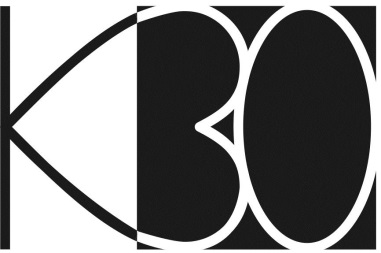 K30 Sp. z o. o.
ul. Kielecka 30/5, 02-530 Warszawa www.k30.com.pl, biuro@k30.com.pl INWESTOR:INWESTOR:TEMAT OPRACOWANIA:ADRES INWESTYCJI:TEMAT OPRACOWANIA:ADRES INWESTYCJI:Branża:Imię i nazwiskoSpecjalność i numer uprawnieńPodpisProjektant:mgr inż. 
Monika RobakLUB/0068/PWBS/17Asystent projektanta/ Opracował:mgr inż. Łukasz Pawiński
mgr inż. Małgorzata Bodzakmgr inż. Łukasz Pawiński
mgr inż. Małgorzata Bodzakmgr inż. Łukasz Pawiński
mgr inż. Małgorzata Bodzak